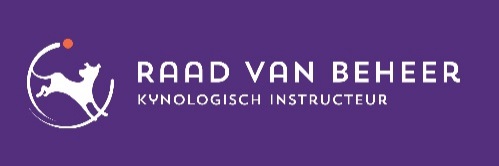 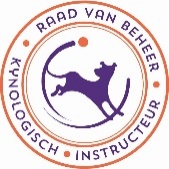 Aanvraagformulier voor accreditatie nascholingDit formulier wordt ingevuld door de organisator/aanbieder van een evenement, niet door een deelnemer. Lees eerst de handleiding op de laatste pagina van dit formulier.U kunt met de TAB toets door de velden “lopen”Gegevens van aanbieder evenement:Naam aanbieder/organisator:	 Contactpersoon:			E-mail:					Telefoonnummer(s):			Informatie over evenement:Titel:					Het betreft een:     			                               Datum evenement:			Indien meerdere datums:		Geef een beschrijving (kort) van de inhoud/het onderwerp van het evenement:Het evenement duurt :		De doelgroep van het evenement is:Mogelijkheid toelichting:		Tijdens het evenement wordt gebruik gemaakt van honden: 	 Indien ja: doen de deelnemers mee met een eigen hond:		Het evenement wordt afgesloten met een examen:			Het evenement wordt op de volgende wijze aangeboden (meerdere opties mogelijk):Life op locatie                        Online life                               Online life, later te volgen   Online e-learning                   Op welke wijze vinden de vereiste controles plaats: Let op: de bewijzen dat de controles op de juiste wijze zijn uitgevoerd moeten tot twee maanden na                  het evenement worden bewaar en kunnen door de CKI ter controle worden opgevraagd. Docent(en) van het evenement:Wie zijn de docent(en) die zorg dragen voor de inhoud van het evenement en hoeveel tijd  geven zij per onderwerp les?Naam docent(en:	   Tijd: 		   	   Tijd:  			   Tijd:    Tijd:    Tijd: Achtergrondopleiding c.q. relevante ervaring van docent(en) voor het verzorgen van dit evenement: 		Aansluiting bij de eindtermen:Geef aan bij welke eindtermen uw evenement als een verrijking, verdieping of innovatie dient en daarmee als nascholing voor kynologisch instructeur kwalificeert. De uitwerking van de eindtermen en waarop getoetst wordt kunt u vinden op: https://www.houdenvanhonden.nl/globalassets/regelgeving/opleidingen/kynologisch-instructeur/ki-bijlage-1-eindtermen-theorie-dec-2019.pdfDe kynologisch instructeur is opgeleid om eigenaren te begeleiden bij de opvoeding van de hond (zie de eindtermen). In hoeverre sluit het bovengenoemde evenement aan bij het doel om de kennis en / of ervaring van kynologisch instructeurs te verdiepen en/of te verbreden?Zie hiervoor ook het formulier regels nascholing en accreditatie op de site van de Raad van Beheer: https://www.houdenvanhonden.nl/globalassets/regelgeving/opleidingen/kynologisch-instructeur/accreditatie-mogelijkheden.pdfUw evenement hoeft niet aan alle eindtermen te voldoen om te kwalificeren.Spelregels:Dit formulier moet minimaal acht weken voor aanvang van het evenement per e-mail,cki@raadvanbeheer.nl, bij de commissie kynologisch instructeur (CKI) worden ingediend.  De commissie heeft vier weken de tijd om reageren. Ondertekening:                    Datum:				Naam contactpersoon:		Onderstaande velden worden ingevuld na de beoordeling door de CKI.Ontvangen door de CKI/Raad van Beheer:  De CKI heeft genoemd evenement ingedeeld in categorie 	De CKI heeft besloten genoemd evenement kan worden geaccrediteerd met:Indien deze nascholing een cursus over meerdere dagen omvat, is het aantal accreditatie-punten voor de gehele cursus, dus niet per dag.De CKI heeft besloten dat dit evenement niet kan worden geaccrediteerd.Dit is aan de aanvrager per e-mail medegedeeld op: Handleiding voor het aanvragen van accreditatie punten voor een nascholing Kynologisch Instructeur.Voor het verkrijgen van accreditatie punten voor een nascholing moet het aanvraagformulier volledig en tijdig worden ingediend bij de (commissie kynologisch instructeur van de) Raad van Beheer, via het mailadres: CKI@raadvanbeheer.nl  De gevraagde informatie moet direct leesbaar zijn op het aanvraagformulier, dit betekent dat er geen links naar website of andere bronnen gelezen zullen worden.Nascholingen life-op locatie, on-line-life  en online-e-learningAccreditatie aanvragen voor nascholingen gaan over opleidingen/ lezingen/ workshops die life of online worden aangeboden. De CKI vindt het noodzakelijk om een aantal specifieke voorwaarden te stellen aan het toekennen van accreditatiepunten aan deze evenementen. Er zal onderscheid worden gemaakt tussen ‘life-op locatie’ ‘online-life’ en ‘online e-learning’. Life op locatie. Voor de life-op locatie evenementen geldt een controle op aanwezigheid bij aanvang en afsluiting van het evenement. Een halve dag heeft minimaal 2 ½ contacturen, een hele dag minimaal 5 contacturen. Online life. De spreker/ docent biedt de lezing life aan. De deelnemers kunnen vanaf een zelf te kiezen locatie deelnemen aan het evenement. Er is voor alle deelnemers voldoende mogelijkheid tot het stellen van vragen en deze worden tijdens het evenement beantwoord. Duurt het evenement een halve dag (minimaal 2 ½ contacturen) dan moet er een controle op aanwezigheid zijn bij aanvang en bij het afsluiten van het evene-ment. Duurt het evenement een hele dag (minimaal 5 contacturen) dan moeten er, naast en controle op aanwezigheid bij aanvang en afsluiting nog een extra controle halverwege het evenement plaatsvinden. Indien het mogelijk is om een online-life evenement later te volgen en hiervoor accreditatiepunten te verstrekken dan gelden er extra regels: De aanwezigheidscontroles zijn gelijk aan online-life (zie hierboven). De extra controle die nodig is om te controleren dat de lesstof is gevolgd en begrepen moet bestaan uit het stellen van controle-vragen per onderwerp of minimaal tweemaal per evenement. Het voldoende beantwoorden van deze vragen is noodza-kelijk om met een volgend onderdeel van de lezing te kunnen doorgaan of de lezing te kunnen afsluiten. Online-e-learning. Voor het verstrekken van nascholingspunten aan nascholingen die in de vorm van e-learning worden aangeboden gelden dezelfde voorwaarden als genoemd bij de online-life evenementen die later gevolgd kunnen worden. De aanbieder van het evenement moet op het aanvraagformulier voor nascholingspunten aangeven op welke wijze de vereiste controles worden uitgevoerd. De stukken die als bewijs van deze controles dienen moeten gedurende minimaal twee maanden. Na het volgen van het evenement worden bewaard en voor de CKI beschikbaar zijn voor controle. Bij ‘vaste accreditaties’ zal voor de online evenementen die later kunnen worden gevolgd en de e-learning evenementen een maximale accreditatie termijn van één jaar gelden. Duur van het evenement:De duur van het evenement wordt beoordeeld op basis van het aantal contacturen. Het betreft dus de ‘lesuren’ exclusief pauzes. Een halve lesdag moet minimaal 2 ½ contacturen hebben en een hele dag minimaal 5 contacturen. De informatie op het aanvraagformulier vormt de basis voor het toekennen van accreditatiepunten. De categorieën die te lezen zijn in de tabel voor het toekennen van nascholingspunten vormen de basis voor de beoordeling. De commissie kynologisch instructeur kan, op basis van alle informatie, besluiten om af te wijken van de tabel. Eindterm BijdrageMatig Sterk Zeer                             sterkBijdrageMatig Sterk Zeer                             sterkBijdrageMatig Sterk Zeer                             sterkBeschrijf waarom uw nascholing de specifieke eindterm verrijkt of verdiept1. Rassen2.Gedrag3. Didactiek4. Hulpmiddelen5. EHBO, welzijn6.Wetgeving7. Veiligheid8. Aanvaardbaar      hondengedrag9.Hondengeleidergedrag10. Verzorging11. Grenzen